МИНОБРНАУКИ РОССИИ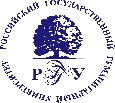 Федеральное государственное бюджетное образовательное учреждение высшего образования«РОССИЙСКИЙ ГОСУДАРСТВЕННЫЙ ГУМАНИТАРНЫЙ УНИВЕРСИТЕТ»(ФГБОУ ВО «РГГУ»)ИНСТИТУТ ЭКОНОМИКИ, УПРАВЛЕНИЯ И ПРАВАЮРИДИЧЕСКИЙ ФАКУЛЬТЕТКафедра финансового праваИванов Николай СергеевичПРАВОВОЙ СТАТУС АКЦИОНЕРНОГО ОБЩЕСТВА(НА ОПЫТЕ ОАО «МОСКОВСКОЕ ТРАНСПОРТНО-УЧЕБНОЕПРЕДПРИЯТИЕ “МАРЬИНО”»)Выпускная квалификационная работа студента 4/5 курса очной/заочной формы обученияНаправление подготовки 40.03.01 «Юриспруденция»Направленность (профиль) Финансово-правовойДопущена к защите на ГЭК Зав. кафедрой финансового права                               Научный руководитель доктор юридических наук, профессор                        кандидат юридических наук, доцент ___________________ С.В. Тимофеев                        _________________ В.В. Терехова    (личная подпись)                                                          (личная подпись) “_______” ____________2021 г.                                  “_______” ____________2021 г. Москва 2021